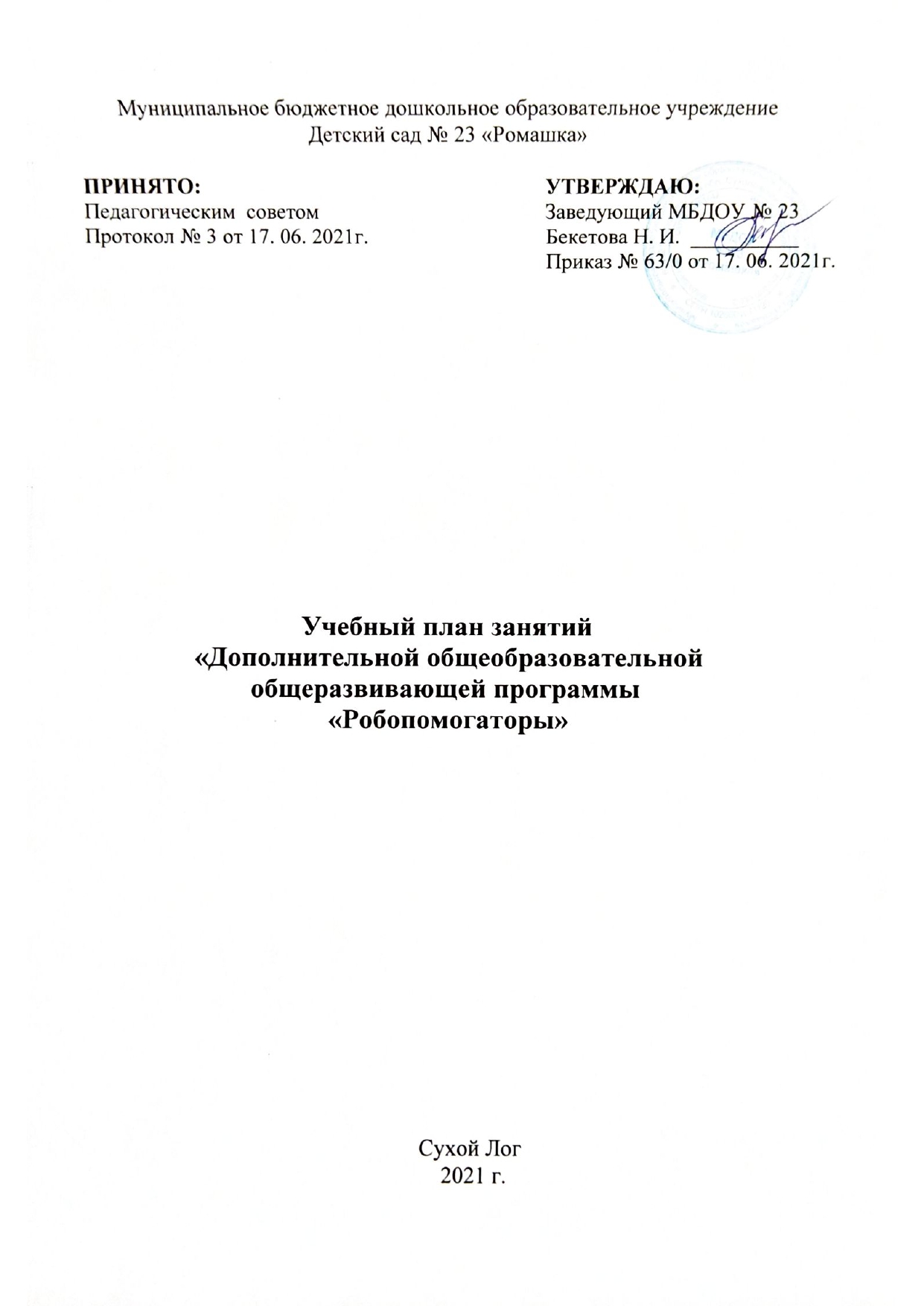 1 год обучения (5-6 лет), старший возраст2 год обучения (6 - 7лет), подготовительный возраст№п/пНаименование разделов              и темВсего часовВ том числеФормыаттестации/конт        роля№п/пНаименование разделов              и темВсего часовтеоретическихпрактическихФормыаттестации/конт        роляРаздел 1. «Я конструирую»Раздел 1. «Я конструирую»Раздел 1. «Я конструирую»Раздел 1. «Я конструирую»Раздел 1. «Я конструирую»Раздел 1. «Я конструирую»1.1.Введение. Мотор и ось.10,50,5Беседа1.2.Зубчатые колеса.615Опрос по теме. 1.3.Коронное зубчатое колесо.514Опрос по теме. 1.4.Шкивы и ремни.514Опрос по теме. 1.5.Червячная зубчатая передача.514Опрос по теме. 1.5.Червячная зубчатая передача.Итого 2214Опрос по теме. Раздел 2. «Я программирую»Раздел 2. «Я программирую»Раздел 2. «Я программирую»Раздел 2. «Я программирую»Раздел 2. «Я программирую»Раздел 2. «Я программирую»2.1.Алгоритм.20, 51,5Беседа.2.2.Блок "Цикл".514Педагогическоенаблюдение.2.3.Блок "Введение в программные строки 1, 2, 3»".817Педагогическоенаблюдение.2.4. Блок "Введение в программные строки 4, 5".1019Педагогическоенаблюдение.2.4. Блок "Введение в программные строки 4, 5".Итого 2619Педагогическоенаблюдение.Раздел 3. «Я создаю»Раздел 3. «Я создаю»Раздел 3. «Я создаю»Раздел 3. «Я создаю»Раздел 3. «Я создаю»Раздел 3. «Я создаю»3.1.Разработка модели «Танцующие птицы».615Педагогическоенаблюдение.3.2.Разработка модели «Кран».514Опрос по теме.3.3.Разработка модели «Колесо обозрения».615Опрос по теме.3.4.Конкурс конструкторских идей.1-1Презентация конструкций.3.5.Свободная сборка.615Педагогическоенаблюдение.3.5.Свободная сборка.Итого 24ВСЕГО- 72 ЧАСА15Педагогическоенаблюдение.№п/пНаименование разделов              и темВсего часовВ том числеФормыаттестации/контроля№п/пНаименование разделов              и темВсего часовтеоретическихпрактическихФормыаттестации/контроляРаздел 1. «Я конструирую»Раздел 1. «Я конструирую»Раздел 1. «Я конструирую»Раздел 1. «Я конструирую»Раздел 1. «Я конструирую»Раздел 1. «Я конструирую»1.1.Введение. Обзор знакомого Материала.10,50,5Опрос по теме.1.2.Кулачковый механизм.716Педагогическоенаблюдение.1.3.Датчик расстояния.716Педагогическоенаблюдение.1.4.Датчик наклона.716Педагогическоенаблюдение.1.4.Датчик наклона.ИТОГО- 2216Педагогическоенаблюдение.Раздел 2. «Я программирую»Раздел 2. «Я программирую»Раздел 2. «Я программирую»Раздел 2. «Я программирую»Раздел 2. «Я программирую»Раздел 2. «Я программирую»2.1.Алгоритм.211Беседа.2.2.Блок "Введение в программные строки 6, 7»".817Педагогическоенаблюдение.2.3.Блок "Введение в программные строки 8, 9»".817Педагогическоенаблюдение.2.4. Блок "Введение в программную строку  10".716Педагогическоенаблюдение.2.4. Блок "Введение в программную строку  10".ИТОГО-2516Педагогическоенаблюдение.Раздел 3. «Я создаю»Раздел 3. «Я создаю»Раздел 3. «Я создаю»Раздел 3. «Я создаю»Раздел 3. «Я создаю»Раздел 3. «Я создаю»3.1.Разработка модели «Порхающие птицы».615Педагогическоенаблюдение.3.2.Разработка модели «Футбол».615Педагогическоенаблюдение.3.3.Разработка модели «Непотопляемый парусник»615Педагогическоенаблюдение.3.4.Конкурс творческих идей.312Презентация моделей.3.5.Свободная сборка.413Педагогическоенаблюдение.3.5.Свободная сборка.ИТОГО-25ВСЕГО-72 ЧАСА13Педагогическоенаблюдение.